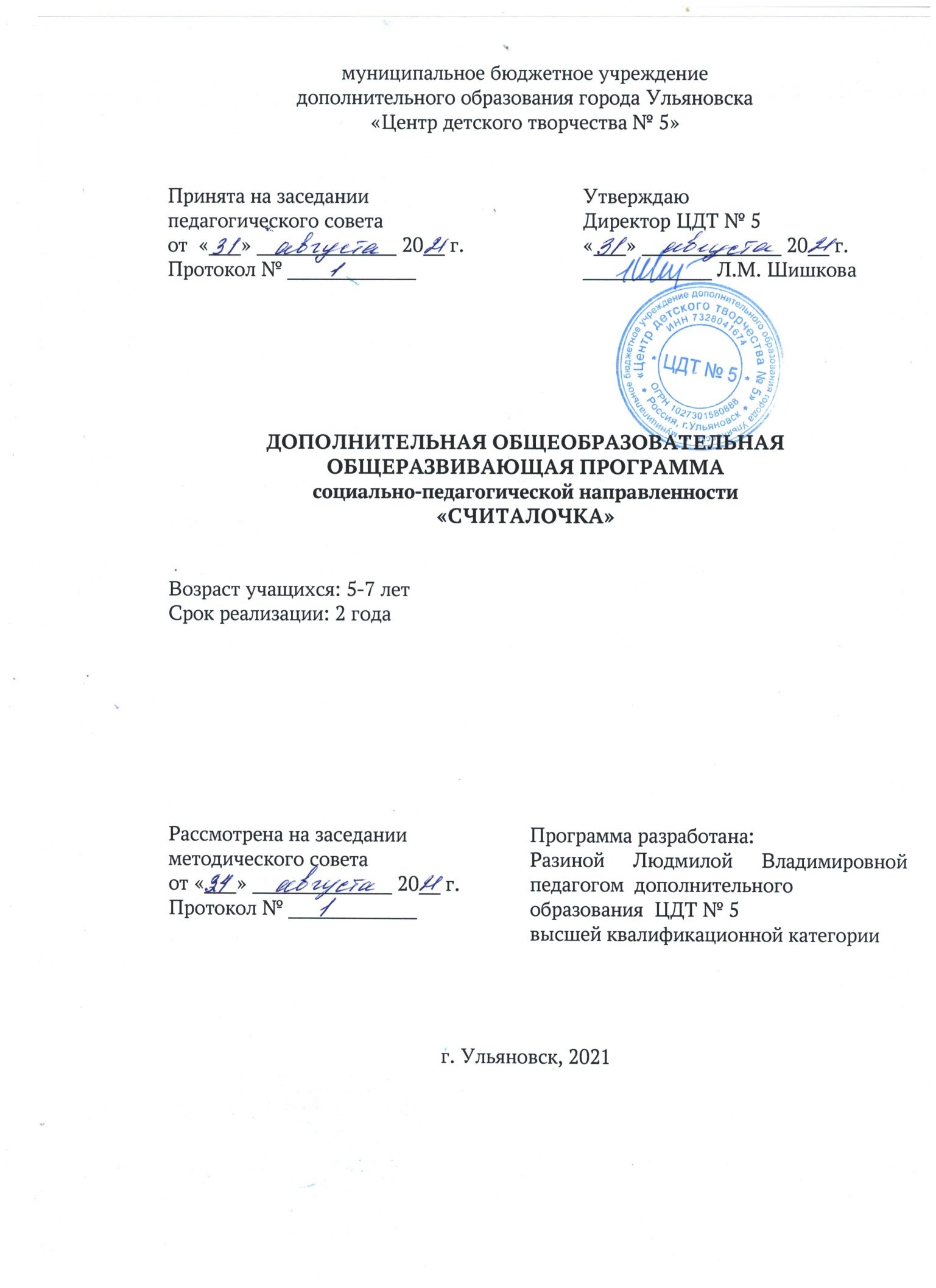 I.КОМПЛЕКС ОСНОВНЫХ ХАРАКТЕРИСТИКПояснительная запискаДополнительная общеобразовательнаяобщеразвивающая программа «Считалочка» социально - педагогической направленности предназначена для реализации образовательных услуг для учащихся 6 лет.Реализуется в объединении «Умка» предшкольного развития в муниципальном бюджетном учреждении дополнительного образования города Ульяновска «Центр детского творчества №5». Программа является модифицированной с авторским подходом разработки, так как она приведена в соответствии с современными требованиями, учтены положения новых нормативных документов по вопросам обучения, воспитания и развития детей.        Данная программа является модифицированной по степени авторства, в нейразработан комплекс основных характеристик в соответствии с жизненным и практическим опытом, позицией и собственным видением предмета; определен комплекс организационно – педагогических условий с учётом результатов обучения, воспитания и развития детей.Дополнительность программы заключается в углублении и расширении знаний, в создании условий для более полного использования потенциала ребёнка, развитии его способности к успешной социализации в обществе и активной адаптации в начальной школе.Актуальность дополнительной общеразвивающей программы «Считалочка» заключается в удовлетворении запросов родителей в обучении детей дошкольного возраста основам формирования математических представлений, развитии графических навыков.    Уровень программы – стартовый.Отличительной особенностью данной программы является использование комплексно-игрового метода организации занятий. Программа предусматривает развитие психических процессов: умение мыслить логически, способность действовать в уме, запоминать, развиваются внимание и воображение.  Дополнительная общеразвивающая программа «Считалочка» направлена на формирование более высокого уровняпознавательного и личностного развития, что будет способствовать успешному обучению в школе.Инновационность. В программу включены новые импровизированные игровые формы, которые можно использовать выборочно; создание условий для оптимального сочетания индивидуальной и совместной деятельности детей; создание условий для развития личности ребёнка и творческой самореализации. При разработке Программы учтены цели и задачи ЦДТ № 5 в области обучения и воспитания учащихся. Адресат программы.В реализации данной программы участвуют учащиеся 6 лет. В этом возрасте детям становится доступно многообразие способов познания: наблюдение, сенсорное обследование объектов, логические операции (сравнение, анализ, синтез, классификация), простейшие измерения. Развиваются возможности памяти. Увеличивается её объём, произвольность запоминания информации. В дошкольном возрасте осуществляется переход от наглядно-действенного к наглядно-образному мышлению. Ребёнок может решать задачи не только практическим путём, но и в уме, опираясь на свои представления. У детей развиваются элементарные графические навыки, зрительно – моторная координация, пространственная ориентировка, сила и точность движений рук.Программа предусматривает развитие психических процессов: умение мыслить логически, способность действовать в уме, запоминать, развиваются внимание и воображение. Эти навыки будут служить основой не только для обучения языку и математическим навыкам, но и станут фундаментом для получения знаний и развития способностей в более старшем периоде, в школе. Овладев перечисленными качествами, ребенок станет более внимательным, научиться мыслить ясно и четко, сумеет в нужный момент сконцентрироваться на сути проблемы. Учиться станет легче, а значит, и процесс учебы будет приносить радость и удовольствие.Объем и срок освоения программы   Программа «Считалочка» рассчитана на 72 часа в год, 36 учебных недель:                            72 часа в год, 2 раза в неделю по 1 часу.Продолжительность занятия: 30 минут – занятие, 15 минут – перерыв, 15 минут – игровая деятельность под руководством педагога.Форма обученияпо программе «Считалочка» очная(Закон РФ от 29.12.2012 №273-ФЗ «Об образовании в Российской Федерации» гл.2, ст.17, п.2). Особенности организации учебного процессаВ соответствии с учебными планами программы группы сформированы учащимися одного возраста. Количество обучающихся в группе составляет 12 человек. Состав группы постоянный. Зачисление осуществляется на основании заявления родителей (законных представителей). При составлении программы учтены возрастные и психофизиологические особенности детей дошкольного возраста: работоспособность, специфический характер наглядно-образного мышления, ведущий вид деятельности. Как известно у дошкольников основным видом деятельности является игра, поэтому занятия строятся в форме игрового сюжета, сказки, путешествия, приключения, одной лексической темы. Все задания, игры, упражнения, которые предлагаются учащимся в ходе занятия, взаимосвязаны и дополняют друг друга.    Материал в программе расположен так, что каждое последующее задание или занятие основывается на предыдущем или является вариантом разученного. Режим занятий                            72 часа в год, 2 раза в неделю по 1 часу. Программа предусматривает 2 модуля.Обучение по 1-му модулю проходит с сентября по декабрь, период обучения по 2-му – с января по май. Первый модуль рассчитан  на 32 часов, второй модуль  - на 40 часов.Продолжительность занятия: 30 минут – занятие, 15 минут – перерыв, 15 минут – игровая деятельность под руководством педагога.Виды занятий: групповые                                -комбинированные;                                - контрольные.Общие требования и порядок приёма учащихся в ЦДТ № 5 Условия набора детей в детское объединение ЦДТ № 5 регулируются Федеральным законом «Об образовании в Российской Федерации» от 29.12.2012 № 273-ФЗ. Обучение в детском объединении «Умка» осуществляется в соответствии с учебным планом Программы. В одновозрастные группы принимаются на добровольной основе на основании письменного заявления родителей (законных представителей) на имя директора ЦДТ № 5. Наполняемость групп детского объединения «Умка» определяется Положением об организации и содержании образовательной деятельности, СанПиН 2.4.4.3172-14 «Санитарно-эпидемиологические требования к устройству, содержанию и организации режима работы образовательных организаций дополнительного образования детей», составляет – 10-12 человек.Уровень реализуемой программы – стартовый.При реализации программы осуществляется взаимосвязь с детским садом и начальной школой.1.2.  Цель и задачи программы:Цель программы: создание условий для развития у детей элементарных математических представлений.Задачи программы:Предметные:- учить считать в прямом и обратном порядке, двойками, тройками в пределах 20;- познакомить с геометрическими фигурами и геометрическими телами;- учить определять величину предметов;- учить ориентировки в пространстве и на плоскости;- учить ориентировки во времени;- учить решать логические задачи;- учить писать графические диктанты на слух;- учить основные правила штриховки, использовать простые и сложные виды.- учить писать цифры Метапредметные:- развивать элементарные математические представления;- развивать произвольное внимание, зрительную и слуховую память, воображение, умение устанавливать связи и отношения между числами, геометрическими фигурами, частями целого, измерениями;- развивать любознательность, интерес к решению творческих и проблемных задач;- развивать образное и логическое мышление;- развивать мыслительные операции (анализ, синтез, сравнение, обобщение, конкретизация, классификация, аналогия).- развивать мелкую моторику рук и зрительно-двигательную координацию.Личностные:- воспитывать элементарные общепринятые нормы и правила поведения в социуме на основе первичных ценностно-моральных представлений о том, «что такое хорошо и что такое плохо»;- воспитывать умение сотрудничать, выслушивать педагога и товарищей, помогать друг другу, преодолевать трудности;- воспитывать аккуратность, бережное отношение к материалам и оборудованию, игрушкам;- воспитывать мотивацию к сохранению своего здоровья.1.3. Учебный планМодуль 1. 			1.4. Содержание учебного плана«Числа и операции с ними»Цель: дать понятие о сложении и вычитании, формировать представления о величинах.Задачи:Предметные Формирование общих представлений о сложении как объединении групп предметов в одно целое. Формирование общих представлений о вычитании как удалении части предметов из целого.Формирование начальных представлений о величинах: длина, масса предметов, объём жидких и сыпучих веществ. Измерение величин с помощью условных мер (отрезок, клеточка, стакан и т.п.).Знакомство с числовым отрезком. Составление закономерностей. Поиск нарушений закономерности. Работа с таблицами. Знакомство с символами.Метапредметные - Развивать любознательность, интерес к решению творческих и проблемных задач. Развивать образное и логическое мышление;Личностные -Воспитывать умение сотрудничать, выслушивать педагога и товарищей, помогать друг другу, преодолевать трудностиТеоретическая часть. Познакомить детей с действием сложение и вычитание, со знаками +, -, =.Практическая часть. Решение примеров, задач на сложение и вычитание в пределах 10, опираясь на числовой отрезок.Дети должны знать и уметь:1.Уметь выполнять сложение и вычитание чисел в пределах 10 на основе предметных действий.2.Уметь записывать сложение и вычитание с помощью знаков  +, -, =.3.Уметь использовать числовой отрезок для присчитывания и отсчитывания одной или нескольких единиц.4.Уметь непосредственно сравнивать предметы по длине, массе, объёму (вместимости), площади.5.Уметь практически измерять длину и объём различными мерками (шаг, локоть, стакан и т.д.). Представление об общепринятых единицах измерения этих величин: сантиметр, литр, килограмм.Формы занятий: игры и игровые упражнения.Методы: словесные, наглядные, практические.Дидактический материал: иллюстрации задач, таблицы, игрушки, картинки, цифры, знаки.Техническое оснащение: столы, стулья, магнитная доска, картинки, игрушки, цветные карандаши, линейка.Составление и решение задач.Цель: обучить детей решать простые задачи (в одно действие) на сложение и вычитание.Задачи:Предметные - Формирование представлений о сложении и вычитании чисел в пределах 10 (с использованием наглядной опоры). Взаимосвязь между сложением и вычитанием чисел.Знакомство с числом 0 и его свойствами.Решение простых (в одно действие) задач на сложение и вычитание с использованием наглядного материала.Метапредметные - Развивать мыслительные операции (анализ, синтез, сравнение, обобщение, конкретизация, классификация, аналогия).  Личностные - Воспитывать аккуратность, бережное отношение к материалам и оборудованию, игрушкам;Теоретическая часть. Знакомство с цифрой 0.Практическая часть. Решение примеров, задач на сложение и вычитание в пределах 10 с использованием наглядной основы.Дети должны знать и уметь:1.Уметь выполнять сложение и вычитание чисел в пределах 10 на основе предметных действий.2.Уметь сравнивать числа в пределах 10 с помощью наглядного материала и устанавливать, на сколько одно число больше или меньше другого. Умение использовать для записи сравнения знаки>, <, =.3.Уметь выполнять сложение и вычитание чисел в пределах 10 на основе предметных действий.4.Уметь записывать сложение и вычитание с помощью знаков  +, -, =.5.Уметь использовать числовой отрезок для присчитывания и отсчитывания одной или нескольких единиц.Формы занятий: игры и игровые упражнения, решение примеров, задач.Методы: словесные, наглядные, практические.Дидактический материал: карточки с цифрами, знаками (+, -, <, >), дидактические картинки, игрушки.Техническое оснащение: столы, стулья, магнитная доска, картинки, игрушки, цветные карандаши.Пространственно-временные отношенияЦель: научить детей определять направление от себя, двигаться в заданном направлении. Учить обозначать словами положение предмета по отношению к себе.Задачи:Предметные - Определение отношений: позавчера – вчера, сегодня – завтра – послезавтра, вдоль, через и др.Установление последовательности событий, дней в неделе, месяцев в году.Ориентировка на листе бумаги в клетку. Ориентировка в пространстве с помощью плана.Метапредметные- развивать образное и логическое мышление;Личностные - Воспитывать мотивацию к сохранению своего здоровья.Теоретическая часть. Познакомить детей с понятиями позавчера – вчера, сегодня – завтра – послезавтра, вдоль, через и др.     Выучить дни недели, месяца года.Практическая часть. Упражнения и игры на отработку разных понятий, выполнение различных узоров на листе бумаги в клетку.Дети должны знать и уметь:1.Уметь выражать словами местонахождение предмета, ориентироваться на листе клетчатой бумаги (вверху, внизу, справа, слева, посередине).2.Уметь называть части суток, последовательность дней в неделе, последовательность месяцев в году.Формы занятий: игры и игровые упражнения.Методы: словесные, наглядные, практические.Дидактический материал: дидактические картинки, игрушки, картинки с временами года.Техническое оснащение: столы, стулья, магнитная доска, картинки, игрушки, цветные карандаши,Геометрические тела и  величиныЦель: научить детей сравнивать несколько предметов (до 5) разной длины, высоты, раскладывая их в возрастающем и убывающем порядке по длине и высоте. Познакомить детей с геометрическими телами.Задачи:Предметные - Знакомство с геометрическими телами: шар, цилиндр, конус, пирамида, параллелепипед (коробка), куб.Сравнение предметов по длине, массе, объёму (непосредственное и опосредованное с помощью различных мерок). Установление необходимости выбора единой мерки при сравнении величин.Знакомство с некоторыми общепринятыми единицами измерения различных величин.Метапредметные - Развивать произвольное внимание, зрительную и слуховую память, воображение, умение устанавливать связи и отношения между числами, геометрическими фигурами, частями целого, измерениями.Личностные - Воспитывать элементарные общепринятые нормы и правила поведения в социуме на основе первичных ценностно-моральных представлений о том, «что такое хорошо и что такое плохо».Теоретическая часть. Знакомство с разными геометрическими телами: шар, цилиндр, конус, пирамида, параллелепипед, куб.Практическая часть. Упражнения и игры на распознавание геометрических тел.Дети должны знать и уметь:1.Уметь измерять длину предметов непосредственно и с помощью мерки, располагать предметы в порядке увеличения и в порядке уменьшения их длины, ширины, высоты.2.Уметь наряду с квадратом, кругом и треугольником узнавать и называть прямоугольник, многоугольник, шар, куб, параллелепипед (коробку), цилиндр, конус, пирамиду, находить в окружающей обстановке предметы, сходные по форме.3.Уметь по заданному образцу конструировать более сложные фигуры из простых.Формы занятий: игры и игровые упражнения.Методы: словесные, наглядные, практические.Дидактический материал: геометрические фигуры, тела.Техническое оснащение: столы, стулья, магнитная доска, картинки, линейка, цветные карандаши.6 раздел. «Профориентационной компонент»Цель: эмоциональное отношение ребенка к профессиональному миру Задачи: Предметные- познакомить с разнообразием профессии Метапредметные - знакомство с профессиями родителей и людей из ближайшего окружения Личностные - воспитывать уважительное отношение к людям разных профессии Формы контроля: наблюдение, игра. Должен знать: названия профессии Должен уметь: ориентироваться в разнообразии профессии1.5. Предполагаемые результаты.Предполагаемые результаты освоения полного курса обучения по дополнительной общеобразовательной общеразвивающей программе «Умка» сформулированы исходя из требований к знаниям, умениям, навыкам, которые учащиеся должны приобрести в процессе обучения на всех годах, с учетом целей и поставленных задач. Предметные результаты- уметь считать в пределах до 20; складывать числа первого десятка из двух меньших; использовать арифметические знаки " =", " + ", " - ".;- уметь составлять и решать задачи на сложение и вычитание.- знать геометрические фигуры и геометрические тела; знать виды линий, правила их проведения; уметь сравнивать, измерять длину предметов, отрезков прямых линий с помощью условной мерки;- уметь определять величину предметов;- уметь ориентироваться в пространстве и на плоскости; уметь ориентироваться на листе бумаги;- уметь ориентироваться во времени; называть дни недели, месяцы года; уметь определять время по часам;- уметь решать логические задачи;- уметь писать графические диктанты на слух.- знать основные правила штриховки, использовать простые сложные виды.- знать графический облик и написание цифр Метапредметные результаты.-уметь анализировать, синтезировать, сравнивать, обобщать, конкретизировать, классифицировать;- уметь рассуждать, делать выводы, отвечать на вопрос полным ответом;- уметь обдумывать, планировать свои действия; понимать поставленную задачу и решать её  в соответствии с заданными правилами; осуществлять контроль, самоконтроль и самооценку;-уметь ориентироваться в рабочих тетрадях (система обозначений, содержание); понимать информацию, представленную в виде рисунков,  схем;- уметь организовывать свое рабочее место под руководством педагога;- уметь проявлять волевые усилия, преодолевать сиюминутные побуждения, доводить до конца начатое дело;- уметь работать в парах и самостоятельно, правильно строить взаимоотношения со сверстниками и взрослыми.Личностные результаты.- знать и соблюдать правила безопасного поведения и личной гигиены;- следовать нормам поведения и правилам в разных видах деятельности;- внимательно относиться к собственным переживаниям и переживаниям других людей, нравственному содержанию поступков;- быть аккуратными, бережливыми;- стремиться к сохранению своего здоровья;- принятие и освоение социальной роли обучающегося, развитие мотивов учебной деятельности.II. Комплекс организационно-педагогических условий2.1.Календарный учебный график Календарный учебный график дополнительной общеобразовательной общеразвивающей программы «Считалочка»ежегодно составляется в соответствии с учебными планами, расписанием на текущий учебный год, рассматриваются педагогическим советом и  утверждаются директором учреждения (см. Приложение 2).2.2 Условия реализации программыМатериально-техническое обеспечение   Групповые и индивидуальные занятия проходят в учебном кабинете, в котором присутствуют все необходимые оборудования:доска; столы и стулья для детей и педагога; шкаф и стеллаж для хранения дидактических пособий и учебных материалов;набор магнитных цифр;счетные палочки по количеству детей;силуэтный счетный раздаточный материал;демонстрационные цифры и знаки;дидактические игры с картинками;набор геометрических фигур;демонстрационный материал для решения задач; линейки; треугольникидемонстрационные геометрические фигуры;демонстрационные объемные формы;раздаточные геометрические фигурпростые карандаши;ручки на каждого ребенка.Информационное обеспечениеаудиоматериалы, интернет источники, фото подборка. Кадровое обеспечение.Программу реализует педагог первой квалификационной категории Разина Людмила Владимировна, имеющая средне специальное педагогическое образование по направлению «Воспитание в дошкольных учреждениях».		2.3. Формы контроля   Для проверки состояния и результатов процесса обучения, его своевременной корректировки, в программе используются различные формы контроля и аттестации:- Контрольные вопросы.- Диагностические задания.- Наблюдение.- Устный опрос.- Дидактические игры и упражнения.-  Ребусы. - Кроссворды.-  Контрольное чтение.- Домашние задания.- Открытое занятие (для родителей).Для того, чтобы определить степень продвижения дошкольника в освоении программы и принять во внимание индивидуальные возможности детей в процессе образовательно-воспитательной работы, разработаны диагностические методики. Педагогический контроль предполагает такие виды как: входящий, текущий, итоговый годовой. Целью проведения диагностики является контроль знаний, умений, навыков обучающихся. Объектом диагностики является наличие знаний по содержанию программы. Цель входной диагностики – выявление исходного уровня подготовки обучающихся, определение направлений и форм работы. Входная диагностика проводится в самом начале учебного года. Проведение входной диагностики – это необходимая и важная работа, так как одним из главных критериев оценки эффективности образовательного процесса является результат обученности ребёнка. Он должен быть максимально возможным для обучающихся, что определяет совпадение реальных знаний и умений обучающихся с их учебными возможностями, определенными в зоне потенциального развития. Текущая диагностика определяет степень освоения ребёнком учебного материала и уровень его подготовленности к занятиям. Повышает ответственность и заинтересованность в усвоении материала. Текущая диагностика проводится по итогам изучения отдельных тем и разделов. Итоговая диагностика проводится с целью определения степени достижения результатов обучения, закрепления знаний, эффективности образовательного процесса. Проводится по итогам года. По результатам итоговой диагностики, педагог анализирует эффективность образовательной программы для воспитанников, фиксирует образовательные результаты в карточках Форма контроля - наблюдение, опрос, собеседование, анализ и самоанализ, учитывается участие в конкурсах детского объединения и учреждения, в городских, областных, всероссийских, международных. Используется методика контроля освоения учащимися программы и анализа результатов деятельности (по годам обучения). Результаты каждого учащегося фиксируются в диагностической карте мониторинга (в разделах итогового контроля) физического, творческого, личностного развития и в диагностической карте мониторинга освоения программы. Для контроля освоения учащимися определенного раздела (отдельной темы) программы предусмотрены следующие методы и формы: индивидуальная, групповая и фронтальная. При индивидуальном контроле каждый учащийся получает свое задание, которое он должен выполнять без посторонней помощи. При групповом контроле группе из 2 учащихся дается проверочное задание. Групповую форму организации контроля применяют при повторении с целью обобщения и систематизации учебного материала, при выделении приемов и методов решения задач, при акцентировании внимания учащихся на наиболее рациональных способах выполнения заданий. При фронтальном контроле задания предлагаются всей группе. В процессе этой проверки изучается правильность восприятия и понимания учебного материала, качество словесного, графического предметного оформления, степень закрепления в памяти. Итоговый контроль носит более специализированный характер. Он проводится в форме тестов, олимпиады. На итоговых испытаниях проверяются знания по важнейшим разделам и темам курса или курсу в целом. Модель выпускника. Ожидаемые результаты      По окончании обучения, ребенок -      Должен уметь:решать простейшие задачки и головоломки; вычитать и прибавлять к числу;определять направление: вперед, назад, направо, налево, вверх, вниз; считать предметы в пределах 10 на основе действий со множествами;сравнивать числа: равенства - неравенства, больше – меньше;различать и называть предметы круглой, квадратной, треугольной и прямоугольной формы; разделить круг, квадрат на две и четыре равные части.Определять виды треугольников (равносторонний, равнобедренный, прямоугольный).составлять и решать задачи в одно действие на сложение и вычитание;     Должен понимать и правильно отвечать на вопросы: Сколько? Который? Какой по счету?     Должен знать:состав чисел первого десятка;геометрические фигуры как: квадрат, прямоугольник, круг, треугольник, трапеция, ромб;  называть геометрические тела и их свойства.геометрические тела: куб, шар, цилиндр, пирамида;знаки "+", "-", "=", ">" и "<";прямой и обратный порядок числового ряда.2.4. Оценочные материалы Уровень достижений детей дошкольного возраста отслеживается в течение учебного года и фиксируется в начале, середине и конце учебного года (входящая, текущая, итоговая). Обработанная информация доводится до сведения родителей на индивидуальных собеседованиях.    Диагностика предполагает три уровня усвоения программы: ниже среднего, средний и высокий.Диагностика предметных результатов.Диагностика к разделам «Числа и операции с ними», «Решение задач».Задания.1. Материал: карточки с цифрами.Инструкция: разложите цифры по порядку от 1 до 20, назовите числа, которые покажу (19,13,12,16).2.Материал: Раздаточный: карточки с цифрами до 10.Демонстрационный: карточки с разным количеством предметов до10.Инструкция: поднимите карточку с цифрой, которая покажет количество предметов на картинке.3. Предложить посчитать в  обратном порядке, двойками, тройками в пределах 20.4. Материал: набор игрушек (10 штук).Предложить сказать, из каких игрушек составлена группа, которая по счету лиса, на каком месте стоит волк и т.д., посчитать по порядку.5.Д/игра «Отвечай, не зевай».Материал: мяч.Инструкция: получив мяч, увеличьте (уменьшите) названное число на 1, возвращая мяч, назовите получившееся число.6.Материал: карточки с числовыми домиками.Инструкция: заполните числовые домики.7.Материал: карточки с цифрами до 20.Инструкция: положите карточки с чётными цифрами (с нечётными).Посчитайте тройками.8.Материал: карточки с заданиями для определения «соседей» числа, пропущенного числа (в пределах 20).Инструкция: впиши предыдущее и последующее число, пропущенное число.9.Материал: карточки для составления задач по рисункам; карточки со схемой.Инструкция: придумайте задачу, запишите решение с помощью цифр и знаков, зарисуйте схему. После выполнения задания ребенок должен рассказать задачу и объяснить, как он ее решил.Запишите решение задачи по схеме.10.Материал: карточки с заданиями для сравнения количества предметов и чисел, преобразования неравенства в равенство.Инструкция:сравните количество предметов и числа, поставьте знаки >,<,=;исправьте ошибки, дорисовав недостающие предметы, зачеркнув лишние, исправив неправильно поставленные знаки.Диагностика к разделу «Геометрические тела и величины»Задания.1.Материал: набор геометрических фигур и тел.Инструкция: покажите фигуру, которую назову.2.Материал: карточки с нарисованным квадратом.Инструкция: синим карандашом отметьте стороны, красным – вершины, зелёным – углы.3. Материал: набор геометрических фигур: круг, квадрат, треугольник, прямоугольник, ромб,  параллелограмм, трапеция, шести- и пятиугольник.Инструкция: отложите в сторону  все многоугольники, назовите их; отложите четырёхугольники, назовите их.4.Материал: 3 полоски разные по длине и ширине; 3 игрушки, отличающиеся по высоте; 3 фигуры из «Блоков Дьенеша», разные по толщине.Инструкция: сравните предметы по длине (ширине, высоте, толщине), разложите слева направо от самой длинной до самой короткой.       5.Материал:карточка с начерченным прямоугольником со сторонами 5см и 8 см; линейка.Инструкция: измерьте длину сторон прямоугольника с помощью линейки, запишите результат измерения в сантиметрах;начертите отрезок длиной 5 сантиметров.Диагностика к разделу «Пространственно-временные отношения»Задания.1.Материал: карточки с изображением частей суток, времён года.Инструкция:разложите по порядку картинки с частями суток. Временами года;закончите предложения: спим мы ночью, а делаем зарядку… (утром);завтракаем утром, а ужинаем… (вечером); обедаем… (днем), а умываемся… (утром).назовите сегодняшний день недели;скажите какой день недели был вчера, какой будет завтра;какой сейчас месяц;2.Материал: календари.Инструкция: отметьте в календаре день своего рождения;3.Материал: макеты часов. Инструкция: поставьте на часах  время: 3 часа, 6 часов 30 минут, 11 часов 15 минут.4.Материал: сюжетная картинка.Инструкция: расскажите, что и где на ней находится.5.Материал: лист бумаги, геометрические фигуры.Инструкция: положите фигуру в правый верхний угол,  в левый нижний угол, в правый нижний угол, в левый верхний угол,  в центр листа, к середине правой стороны, к середине нижней стороны, к середине левой стороны, к середине верхней стороны.6.Материал: карточки с планом.Инструкция: найдите игрушку по плану. 4.Материал: карточки с изображением предмета.Инструкция: нарисуйте предмет в «зеркальном» отображении.Диагностика метапредметных результатов.	Уровни освоения:Высокий – имеет достаточное развитие различных форм познавательной деятельности; умеет анализировать, синтезировать, сравнивать, обобщать, конкретизировать, классифицировать; умеет рассуждать, делать выводы, отвечать на вопрос полным ответом; обдумывает, планирует свои действия; понимает поставленную задачу и решает её  в соответствии с заданными правилами; осуществляет контроль, самоконтроль и самооценку; может ориентироваться в рабочих тетрадях, понимает информацию в виде схем; умеет организовывать свое рабочее место под руководством педагога;  проявляет волевые усилия, преодолевает сиюминутные побуждения, доводит до конца начатое дело; умеет работать в парах и самостоятельно, правильно строит взаимоотношения со сверстниками и взрослыми.Средний –  имеет достаточное развитие различных форм познавательной деятельности, но не всегда внимателен;  допускает 1 – 2 ошибки при выполнении заданий на анализ, синтез, сравнение, обобщение, конкретизацию, классификацию; умеет рассуждать, делает выводы с помощью педагога, не всегда отвечает на вопрос полным ответом; обдумывает, планирует свои действия; понимает поставленную задачу,  но при её решении иногда отступает от заданных правил; осуществляет контроль, самоконтроль, не всегда объективен в самооценке; может ориентироваться в рабочих тетрадях, понимает информацию в виде схем; умеет организовывать свое рабочее место под руководством педагога;  проявляет волевые усилия, преодолевает сиюминутные побуждения,  но не всегда доводит до конца начатое дело; умеет работать в парах и самостоятельно, не всегда правильно строит взаимоотношения со сверстниками и взрослыми.Низкий – имеет недостаточное развитие различных форм познавательной деятельности;  допускает  более двух ошибок при выполнении заданий на анализ, синтез, сравнение, обобщение, конкретизацию, классификацию;  не умеет рассуждать, делать выводы, отвечает на вопрос односложным ответом; не обдумывает,  не планирует свои действия, ждёт помощи педагога; не всегда понимает поставленную задачу,   при её решении  отступает от заданных правил; не может осуществлять контроль, самоконтроль, не объективен в самооценке; ориентируется в рабочих тетрадях с помощью педагога; организовывает своё рабочее место после многократных требований педагога; не проявляет волевые усилия,  не преодолевает сиюминутные побуждения, не доводит до конца начатое дело;  не умеет работать в парах и самостоятельно, часто требует помощи; неправильно строит взаимоотношения со сверстниками и взрослыми.Диагностика личностных результатов.	Высокий– знает и соблюдает правила безопасного поведения и личной гигиены; следует правилам и нормам поведения в разных видах деятельности; внимательно относится к собственным переживаниям и переживаниям других людей, нравственному пониманию поступков; правдив, добровольно признаётся в своих проступках; аккуратен, бережлив; стремится к сохранению своего здоровья; принимает и осваивает социальную роль обучающегося, с удовольствием заниматься, это доставляет ему радость, он хочет узнать как можно больше.Средний–  знает, но не всегда соблюдает правила безопасного поведения и личной гигиены; соблюдает правила и нормы поведения при контроле со стороны педагога; внимательно относится к собственным переживаниям,  может помогать другим, но инициативу не проявляет;  не требует честности  от других,  не всегда     выполняет поручения,   в   проступках признаётся лишь после замечаний старших;  не всегда аккуратен и бережлив; стремится к сохранению своего здоровья; принимает и осваиваетсоциальную роль обучающегося, но уровень мотивации неустойчивый.
Низкий – знает, ноне соблюдает правил личной безопасности и гигиены; нарушает дисциплину, слабо реагирует на внешнее воздействие; держится высокомерно, безразличен к чужому горю, недоброжелателен, груб со старшими и сверстниками; занимается без желания.Данные диагностики оформляются в виде таблицы.Таблица заполняется после входной, текущей и итоговой диагностики, далее педагог проводит анализ уровня освоения программы учащимися.Методические материалыДидактические игры «Отсчитай столько же», «Считай, не ошибись», «Покажи соседей», «Вставь пропущенное число».«Кто знает, пусть дальше считает», «Отсчитай столько же», «Считай, не ошибись», «Сколько? Какой?».Цель: закрепить навыки счета в прямом и обратном порядке, умение считать на слух, на ощупь, соотносить количество предметов с цифрой, количественный и порядковый счет. «В какой руке – сколько?», «Засели домик».Цель: закрепить состав числа из двух меньших чисел.«Какой цифры не стало?», «Убираем цифру по заданию».Цель: закрепить знания о цифрах до 20. «Покажи соседей», «Вставь пропущенное число».Цель: Закрепить отношения между числами натурального ряда.«Найди пару», «Найди такой же». «Подбери ключ к замочку», «Геометрическое лото», «Составь фигуру». «Когда это бывает?», «Круглый год», «12 месяцев».            Цель: закрепить знания о месяцах, временах года. «Который час?».	Цель: учить определять время по часам с точностью до минут, устанавливать заданное время на часах«Дни недели»; «Живая неделя».Цель: закрепить знания о днях недели, их последовательности.«Что изменилось?», «Отгадай мою загадку», «Футбол».Цель: продолжать учить детей  определять пространственное расположение фигур на плоскости.«Найди игрушку», «Пойди туда, куда скажу», «Встань, где я скажу».Цель: учить ориентироваться по словесной инструкции и по плану.«Спортсмены строятся», «Разложи по заданию».Цель: учить раскладывать предметы в возрастающем и убывающем порядке по величине. «Составь игрушку», «Волшебный круг».Цель: учить детей расчленять сложную форму на элементы и создавать целое изображение, пользуясь комбинированием геометрических элементов.«Разрезные картинки», «Соедини правильно».Цель: восстанавливать картинку передвижением частей, развивать комбинаторские способности. «Сравни и запомни», «Выложи дорожку», «Логический поезд».                                                                                                                                                                                                                       Цель: упражнять детей в продолжении логического ряда, последовательном анализе каждой группы фигур, выделении и обобщении признаков, сопоставлении их, упражнять в доказательстве решения.Игровые упражнения «Продолжай», «Скажи наоборот», «Наш день».Цель: закрепить знания о частях суток и временных понятиях: вчера, сегодня, завтра.Игровое упражнение «Составь фигуру».Цель: выкладывать из счетных палочек геометрические фигуры                                                , из ниток круг и овал. «Сосчитай мои углы», «Найди на ощупь», «Найди по описанию», «Какой фигуры не стало».Цель: закрепить представление о геометрических фигурах и их свойствах; учить обследовать форму, описывать ее словесно и узнавать по описанию.Отгадывание ребусов, задач-шуток, задач на смекалку.Цель: развитие логического мышления, сообразительности.Развивающие игры «Блоки Дьенеша».Цель: развивать логическое мышление, учить классифицировать фигуры по 1-4 признакам; выявлять и абстрагировать свойства предметов; кодировать и расшифровывать свойства предметов с помощью рисунков – символов. «Танграмм», «Монгольская игра», «Пифагор», «Составь фигуру-силуэт».Цель: учить анализировать способ расположения частей, составлять фигуру по образцу и по контуру, планировать ход действий.Диагностическая карта наблюдений индивидуального развития детей по программеЛичностные результаты обученияМетапредметные результатыобученияIII. СПИСОК ЛИТЕРАТУРЫ.1. Конституция РФ.2. Семейный кодекс РФ от 29.12.1995 (с изменениями и дополнениями с 01.01.2019 г.).3. Федеральный Закон Российской Федерации от 29.12.2012 г. № 273-ФЗ «Об образовании в Российской Федерации».4. Концепция развития дополнительного образования детей (Распоряжение Правительства РФ от 4 сентября 2014 г. № 1726-р).5. Приказ Минпросвещения РФ от 9 ноября 2018 г. № 196 «Об утверждении Порядка организации и осуществления образовательной деятельности по дополнительным общеобразовательным программам».6. Федеральный государственный образовательный стандарт дошкольного образования/ Утверждён приказом Министерства образования и науки РФ от 17 октября 2013 года № 1155.7. Профессиональный стандарт «Педагог дополнительного образования детей и взрослых», Утвержден приказом Министерства труда и социальной защиты Российской Федерации от 5 мая 2018 г. N 298 н.8. СанПиН 2.4.4.3172-14 от 04.07.2014 г. «Санитарно-эпидемиологические требования к устройству, содержанию и организации режима работы образовательных организаций дополнительного образования детей».9. Методические рекомендации по проектированию дополнительных общеразвивающих программ (Минобрнауки РФ с ГАОУ ВО «Московский государственный педагогический университет», ФГАУ «Федеральный институт развития образования» и АНО дополнительного профессионального образования «Открытое образование» № 09-3242 от 18.11. 2015 года).10. Лицензия № 3050 от 21 ноября 2016 г. на осуществление образовательной деятельности.11. Положение о структуре, порядке разработки, утверждения и сопровождения дополнительных общеразвивающих программ.12. Письмо Департамента молодежной политики, воспитания и социальной поддержки детей Министерства образования и науки Российской Федерации (далее - Минобрнауки РФ) от 13.12.2006 г № 06-1844 «О примерных требованиях к программам дополнительного образования детей».14. Устав муниципального бюджетного учреждения дополнительного образования города Ульяновска «Центр детского творчества №5».Список литературы для педагога1.Авдеева, Н.А. Воспитание детей раннего возраста: пособие для воспитателей детских садов и родителей / Н.А.Авдеева.  – М.: 1997. – 158 с.2. Афанасьева, И.П. Маленькими шагами в большой мир знаний: учеб. пособие / И.П.Афанасьева. – СПб.: Детство – Пресс, 2004. – 127 с.                                                                                                                                                   3. Бабаева, Т.И. У школьного порога / Т.И.Бабаева.- М.: Просвещение, 1993. - 128 с.4.  Бабаева, Т.И. Детство: Примерная основная общеобразовательная программа дошкольного 2006. – 32 с5. Волина, В.В. Учимся, играя / В.В.Волина. -  М.: Новая школа, 1994. - 448 с.6. Волина, В.В. Весёлая математика / В.В.Волина. -  М.: Знание, 1994. - 336 с.7. Волков, Б.С. Психологическое общение в детском возрасте: учебное пособие / Б.С.Волков. – СПб.: Питер, 2008. — 272 с.8. Выготский, Л.С. Воображение и творчество в детском возрасте / Л.С.Выготский. – СПб.: Союз, 1997. – 96 с.9. Дьяченко, О.М. Дети в школу собирайтесь: книга для воспитателей детского сада и родителей / О.М.Дьяченко. – М.: 1997. – 176 с.10. Ильина, М.Н. Подготовка к школе: развивающие упражнения и тесты / М.Н.Ильина. – СПб.: Дельта, 1999. – 222 с.11. Копытов, Н.А. Задачи на развитие логики / Н.А.Копытов. – М.: АСТ- пресс, 1999. — 240 с.12. Максакова, А.И. Учите, играя / А.И.Максакова. - М.: Просвещение, 1983. - 144 с. 13. Михайлова, З.А. Игровые занимательные задачи для дошкольников / З.А.Михайлова. – М.: Просвещение, 1990. - 94 с.14. Петерсон, Л.П. Игралочка: практический курс математики / Л.П.Петерсон. -  М.: Ювента, 2002. – 96 с.15. Петерсон, Л.П. Раз – ступенька, два – ступенька /  Л.П.Петерсон. -  М.: Ювента, 2002. – 96 с.16. Программа воспитания и обучения в детском саду: От рождения до школы / сост. М.А.Васильева. – М.: Мозаика – синтез, 2014. – 167 с.Рекомендуемая литература для учащихся и родителей:1. Петерсон Л.П. «Раз – ступенька, два – ступенька» (5 – 6 лет). - М., 2002.2. Петерсон Л.П. «Раз – ступенька, два – ступенька» (6 – 7 лет). - М., 2002.3. Солнечные ступеньки «Волшебство в картинках».4. Солнечные ступеньки «Послушный карандашик».5. Солнечные ступеньки «Посчитаем до 10».6. Солнечные ступеньки «Знакомство с клеточкой».7. Солнечные ступеньки «Думаем, считаем, решаем».8. Солнечные ступеньки «Вычитаем и складываем».9. Солнечные ступеньки «Цвет, форма, величина».10. Солнечные ступеньки «Ориентируемся в пространстве».Источники информации в интернете:1. Детский портал «Солнышко».3.  «Почемучка», «Самоучка» и т.д.5. «Вопросита».6. «Ветта».7. «Доутесса».9. «Солнечный свет»№ занятийНазваниераздела, темы занятийКоличество часовКоличество часовКоличество часовКоличество часовФормы контроля№ занятийНазваниераздела, темы занятийвсеготеорияпрактикаконтрольВведение в программу. Входная диагностика.1анализ результатов собеседованияИнструктаж по ТБ. Беседа о правилах дорожного движения1опросПонятия «больше», «меньше»11наблюдение, опросМатематический знак « + »11опросМатематический знак « -_»11наблюдение, опросЗнаки сравнения (больше, меньше, равно)11опросИтоговое занятие по теме.Игра «Магазин»2контрольное упражнениеСостав чисел 1, 2, 3, 4, 5.11устный опросСостав числа 611устный опросСостав числа 711устный опросСостав числа 811устный опросСостав числа 911устный опросЛогические задачи на состав числа11устный опросЧисла второго десятка.11устный опросРешение примеров на сложение и вычитание.2практическое занятиеЗакрепление. Игра «Школа»2контрольное упражнениеТочка. Линии. Виды линий.2практическое занятиеИтого3213154Многоугольники.2устный опросГеометрические понятия: шар, круг, овал2устный опросУглы: тупые, прямые, острые11практическое занятиеКонструирование2практическое занятиеЗакрепление. Игра «Конструкторы»2контрольное упражнениеГод, месяц, неделя.2наблюдение, опросВремена года. Названия месяцев.2наблюдение, опросДни недели.2наблюдение, опросОриентировка во времени. Часы.11устный опросОриентировка на листе бумаги.2практическое занятиеГрафические диктанты.2практическое занятие« Зеркальное» отображение.2практическое занятиеЗакрепление темы пространственно-временные отношения.Игра «Путешественники»2контрольное упражнениеЧасти задачи11опросСоставление задачи на « + »11опросСоставление задачи на « - »11опросСоставление задачи на сравнение11опросЛогические задачи.11наблюдение и опросТестирование2контрольное упражнениеПодведение итогов2анализ работИтого:4015196Низкий уровеньСредний уровеньВысокий уровень-плохо различают цифры, путают их;-допускает более 2 ошибок при соотнесении количества предметов с цифрой;-допускают более 2 ошибок при счёте до 20 в прямом и обратном порядке; при счёте двойками, тройками, пропускают числа, не знают порядковые номера предметов;- с трудом владеют умением увеличивать и уменьшать число на1;-знают состав чисел в пределах 4;- допускают более 2 ошибок при назывании чётных, нечётных чисел;- путают понятия предыдущее, последующее число; затрудняются в определении пропущенного числа;- решают задачи, но с трудом составляют их, допускают ошибки при записи решения, составления схемы.-при сравнении количества предметов допускают более 2 ошибок;-не могут самостоятельно преобразовать неравенство в равенство, выполняют задание с помощью педагога;-частично различают цифры от 0 до 20, допускают 1 – 2 ошибки при раскладывании;-умеют соотносить количество предметов с цифрой, но допускают 1-2 ошибки;-умеют считать в пределах 20, но допускают 1 - 2 ошибки при счете в обратном порядке, двойками, тройками, в названии порядкового номера предмета;- увеличивают и уменьшают число на 1, но допускают 1-2 ошибки;-хорошо знают состав чисел до 6, частично до 10;-допускают 1-2 ошибки при назывании чётных, нечётных чисел;-называют предыдущее, последующее числа, допускают 1-2 ошибки в назывании пропущенного числа;-решают задачи, записывают решение, рисуют схему, составляют их по картинкам, но затрудняются при составлении по схемам, примерам;-при  сравнении количества предметов и чисел допускают 1-2 ошибки;-преобразовывают неравенство в равенство, но допускают 1-2 ошибки.- знают и различают цифры от 0 до 20;-безошибочно соотносят количество предметов с цифрой;-умеют считать в прямом и обратном порядке от 1 до 20,двойками, тройками называют порядковые номера предметов;- увеличивают и уменьшают число на 1;-знают состав чисел в пределах 10;-правильно называют чётные и нечётные числа;-называют предыдущее и последующее число, пропущенное число;- составляют и решают задачи, записывают ее с помощью цифр и знаков, рисуют схему;-сравнивают количество предметов и числа, правильно записывают результат сравнения знаками;-самостоятельно преобразовывают неравенство в равенство.-знает не все геометрические фигуры и тела;-допускает более 2 ошибок при показе сторон, углов, вершин;-допускает более 2 ошибок при нахождении четырёхугольников, многоугольников;- сравнивает предметы по ширине, длине, высоте, толщине с помощью педагога;-не умеет измерять с помощью линейки; чертить отрезки заданной длины;-различает и называет  геом. фигуры и тела, но допускает 1-2 ошибки;-допускает 1-2 ошибки при показе сторон, углов, вершин; -знает четырёхугольники, но допускает ошибки при нахождении многоугольник-ков;-допускает 1-2 ошибки при сравнении предметов по длине, ширине, высоте, толщине;-умеет измерять с помощью линейки, но допускает ошибки при черчении отрезков заданной длины.-различает и называет геометрические фигуры и тела;-правильно показывает стороны, углы, вершины;-правильно классифицирует четырёхугольники, многоугольники;-безошибочно сравнивает предметы по длине, ширине, высоте, толщине;-измеряет с помощью линейки, чертит отрезки по заданным размерам. Низкий уровень	Средний уровеньВысокий уровень-допускает более 2 ошибок при назывании частей суток, дней недели, месяцев, времён года;-пользуется календарем, при помощи взрослого;- допускает более 2 ошибок при определении времени по часам. -допускает более 2 ошибок при определении пространственных направлений;-плохо ориентируется на плоскости листа, допускает более 2 ошибок при определении  положения предметов на листе бумаги;-ориентируется по словесной инструкции и плану только с помощью педагога;-рисует предмет в  «зеркальном» отображении только при помощи педагога-допускает 1-2 ошибки при назывании частей суток, дней недели, месяцев, времён года;-допускает 1-2ошибки при пользовании календарем;- допускает 1-2 ошибки при определении времени по часам.-иногда допускает ошибки при определении пространственных направлений;-при ориентации на плоскости на плоскости и определении положения предметов допускает 1-2 ошибки; -ориентируясь по словесной инструкции и плану допускает 1-2 ошибки;-самостоятельно рисует предмет в  «зеркальном» отображении, но иногда допускает ошибки.-уверенно называет части суток, дни недели, месяцы, времена года;-самостоятельно пользуется календарем;-безошибочно определяет время по часам.-хорошо знает и определяет пространственные направления;-самостоятельно ориентируется на плоскости листа, определяет положение предметов на листе бумаги;-умеет «читать» план, двигаться в указанном направлении;-безошибочно рисует предметы в «зеркальном» отображении.№группыУровниДо обученияПосле обучения№группыУровни% соотношение детей% соотношение детей№ п/пНазвание блокаМетодический материал1Числа и операции с нимиКартинки с цифрами, счетные палочки, мелкие фигурки животных, демонстрационные картинки2.Пространственно-временные отношенияМакеты часов, листы бумаги разного формата3.Геометрические тела ивеличиныДемонстрационные картинки, демонстрационные геометрические фигуры, объемные геометрические фигуры раздаточные геометрические фигуры;линейки; треугольники4.Составление и решение задач.Дидактические игры, ребусы№ФИ учащегосяСравнение предметов по разным признакамСравнение предметов по разным признакамСравнение предметов по разным признакамЧисла и операции над нимиЧисла и операции над нимиЧисла и операции над нимиГеометрические тела и величиныГеометрические тела и величиныГеометрические тела и величиныПространственно- временные отношенияПространственно- временные отношенияПространственно- временные отношенияЗадачаЗадачаЗадачаИтогоИзмерять длину, ширину, высоту предметов (отрезки прямых линий) с помощью условной мерки.Умеет сравнивать предметы (тяжелее — легче) путем взвешивания их на ладонях. Умеет классифицировать, группировать предметы.Понимает отношения между числами натурального рядаВладеет количественным, порядковым счетом в пределах 20Раскладывает число на два меньших и составляет из двух меньших большееЗнает элементы геометрических фигур (вершина, угол, стороны) и некоторых их свойств.Распознает фигуры независимо от их пространственного положения Умеет конструировать фигуры по словесному описанию и перечислению их характерных свойствУмеет ориентироваться на листе бумагиУмеет располагать предметы и их изображения в заданном направленииИмеет представления о времени: последовательности всех дней недели, месяцев, времен года.Знает части задачиУмеет составлять задачи При решении задач пользуется знаками действий: плюс (+), минус (- ) и знаком отношения равно (=).1Семенов Семенвввссссввввсвсв2Семенов Семенннннннсссннснсн3Семенов Семенвввссссввввсвсв4Семенов Семенннннннсссннснсн5Семенов Семенссссснсннсснснс6Семенов Семенвввссвввсвсвввв7Семенов Семенвссссвввссссссс8Семенов Семенсссссннсссссссс9Семенов Семенввввввввввссвсв10Семенов Семенвсвсссссссввсвс11Семенов Семенвсвсвввввсссвсв12Семенов Семенссссссссснннснс№ФИ учащегосяНравственностьНравственностьНравственностьСоциальностьСоциальностьСоциальностьумение оценивать свои поступки и событияответственное отношение к обучению;установка на бережное отношение к духовным ценностям;умение разрешать возникающие споры и конфликты.готовность выполнять правила школьной жизни.умение вступать в диалог, поддерживать его1Семенов Семенввсвсс2Семенов Семенннснсс3Семенов Семенввсвсс4Семенов Семенннснсс5Семенов Семенсснснн6Семенов Семенвсвввв7Семенов Семенсссссс8Семенов Семенсссссс9Семенов Семенвссвсс10Семенов Семенсввсвв11Семенов Семенсссвсс12Семенов Семеннннснн№ФИ учащегосяРегулятивныеРегулятивныеПознавательныеПознавательныеИтогоУмеет управлять своей деятельностьюПроявляет инициативность и самостоятельностьДелать выводы в результате совместной работы с педагогомОтвечает на поставленные вопросы.1Семенов Семенввсвв2Семенов Семенннснн3Семенов Семенввсвв4Семенов Семенннснн5Семенов Семенсснсс6Семенов Семенвсввв7Семенов Семенссссс8Семенов Семенссссс9Семенов Семенвссвв10Семенов Семенсввсс11Семенов Семенсссвв12Семенов Семеннннсс